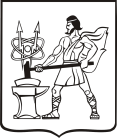 КОМИТЕТ ИМУЩЕСТВЕННЫХ ОТНОШЕНИЙ АДМИНИСТРАЦИИ ГОРОДСКОГО ОКРУГА ЭЛЕКТРОСТАЛЬМОСКОВСКОЙ ОБЛАСТИРАСПОРЯЖЕНИЕ (ПРИКАЗ)от 28.07.2021 № 47О возложении полномочийпо осуществлению муниципальногоземельного контроля на территориигородского округа ЭлектростальМосковской области         В  соответствии  с  Земельным кодексом  Российской Федерации, Административным регламентом по исполнению муниципальной функции по осуществлению муниципального земельного контроля на территории городского округа Электросталь Московской области, утвержденный постановлением Главы Администрации городского округа Электросталь Московской области от 16.09.2019 № 640/19:Возложить    полномочия    по    осуществлению    муниципального       земельного  контроля  на  территории   городского  округа  Электросталь  на  должностных  лиц,  специалистов  Комитета  имущественных  отношений Администрации   городского округа Электросталь Московской области:        Головину Екатерину Юрьевну – Председателя  Комитета  имущественных  отношений  Администрации  городского округа Электросталь  Московской области - главного  муниципального земельного  инспектора.       Лашину Александру Владимировну – начальника  отдела муниципального земельного контроля  Комитета  имущественных  отношений  Администрации  городского округа Электросталь  Московской области – заместителя главного муниципального  земельного  инспектора.         Строганову  Юлию Владимировну – главного специалиста отдела  муниципального земельного контроля  Комитета  имущественных  отношений  Администрации  городского округа Электросталь  Московской области – муниципального  земельного  инспектора.         Ладную Анну Викторовну –  главного специалиста отдела муниципального земельного контроля  Комитета  имущественных  отношений  Администрации  городского округа Электросталь  Московской области – муниципального  земельного  инспектора.         Киржакову Юлию Евгеньевна –  ведущего специалиста отдела  муниципального земельного контроля  Комитета  имущественных  отношений  Администрации  городского округа Электросталь  Московской области – муниципального  земельного  инспектора. Считать  утратившим  силу  распоряжение  Комитета  имущественных отношений отношений  Администрации  городского  округа  Электросталь  Московской области  
от 24.05.2021 №  32.Председатель Комитета имущественных отношений Администрации городского округа Электросталь Московской области                                                        Е.Ю. Головина